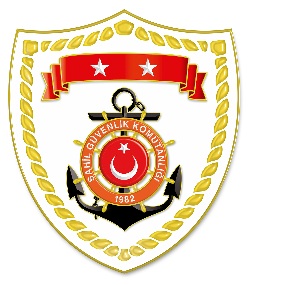 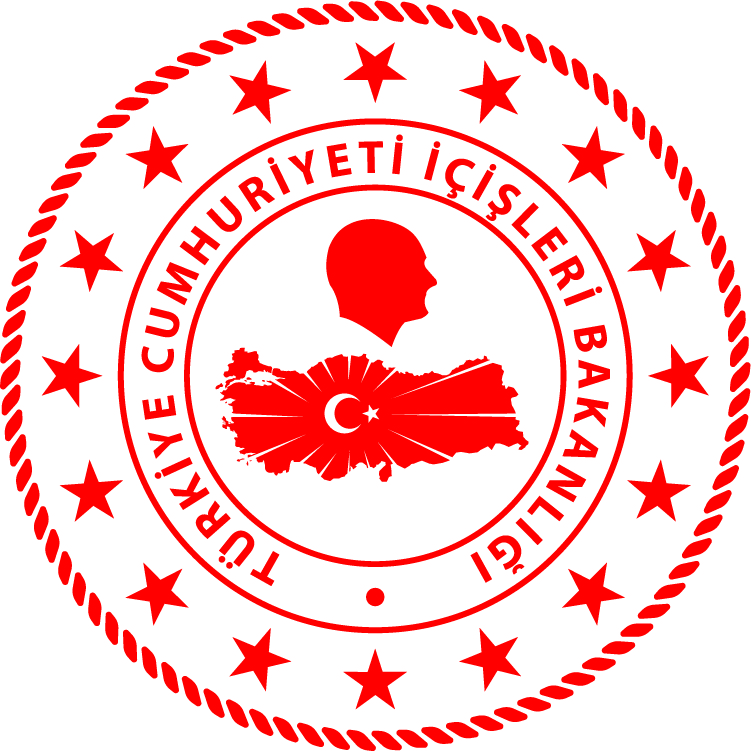 Aegean Region*Statistical information given in the table may vary because they consist of data related incidents which were occured and turned into search and rescue operations.The exact numbers at the end of the related month is avaliable on sg.gov.tr/irregular-migration-statisticsNUDATELOCATION/PLACE AND TIMEIRREGULAR MIGRATION ASSETTOTAL NUMBER OF APPREHENDED FACILITATORS/SUSPECTTOTAL NUMBER OF RESCUED/
APPREHENDED MIGRANTSNATIONALITY OF RESCUED/APPREHENDED MIGRANTS ON THE BASIS OF DECLARATION107 October 2019Off the Coast of MUĞLA/Bodrum00.28Inflatable Boat-113 South Africa, 3 Gabon, 1 Sudan, 1 Nigerya, 1 Chad, 1 Togo, 1 Palestine207 October 2019Off the Coast of İZMİR/Çeşme04.37Inflatable Boat-4141 Syria307 October 2019Off the Coast of İZMİR/Çeşme 04.30Inflatable Boat-4444 Afghanistan407 October 2019Off the Coast of İZMİR/Çeşme06.50Inflatable Boat-5331 Palestine, 22 Syria507 October 2019Off the Coast of İZMİR/Dikili 06.39Inflatable Boat-3831 Syria, 5 Iraq, 2 Palestine607 October 2019Off the Coast of İZMİR/Çeşme07.25Inflatable Boat-2523 Syria, 2 Palestine707 October 2019Off the Coast of AYDIN/Kuşadası 07.55Inflatable Boat-5251 Syria, 1 Iraq807 October 2019Off the Coast of İZMİR/Çeşme 08.40Inflatable Boat-1110 Syria, 1 Kongo907 October 2019Off the Coast of İZMİR/Çeşme 15.22Inflatable Boat-3823 Syria, 12 Palestine, 3 Kongo1007 October 2019Off the Coast of AYDIN/Didim 21.05Inflatable Boat-5643 Syria, 8 Palestine, 5 Iraq1107 October 2019Off the Coast of ÇANAKKALE/Ayvacık 21.20Inflatable Boat-4747 Afghanistan1207 October 2019Off the Coast of İZMİR/Çeşme 21.30Inflatable Boat3 Turkey1 Syria--1307 October 2019Off the Coast of MUĞLA/Bodrum22.32Inflatable Boat-22 Syria